OŚWIADCZENIE WNIOSKODAWCY DOTYCZĄCE PRIORYTETU 7/składa Pracodawca, który ubiega się o środki na kształcenie ustawiczne w ramach priorytetu 7/Oświadczam/y w imieniu swoim lub podmiotu, który reprezentuję/my, 
że pracownik:  …………………………..………*(Inicjały – pierwsza litera imienia oraz pierwsza litera nazwiska pracownika)wskazany do objęcia kształceniem ustawicznym w ramach priorytetu nr 7 spełnia warunki dostępu do priorytetu tj. **     pracuje    z  pracownikami  cudzoziemskimi  oraz  wnioskowana forma kształcenia ustawicznego ułatwi lub umożliwi mu współpracę z zatrudnionymi lub planowanymi do zatrudnienia w przyszłości cudzoziemcami  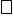 lub         jest zatrudnionym cudzoziemcem, uprawnionym do wykonywania pracy na terenie RP                    w okresie kształcenia ustawicznego………………………………………………………………………………………………………………………………………………………………………………………………………………………………………………………………………………………………………………………………………………………………………….               /krótki opis specyficznych potrzeb pracowników cudzoziemskich i pracodawcy ich zatrudniającego/Oświadczam, że planowane zatrudnienie pracownika cudzoziemskiego nastąpi w oparciu            o Kodeks Pracy w ciągu trzech miesięcy po złożeniu wniosku, co potwierdzę niezwłocznie przedłożeniem  kopii zawartej umowy o pracę………………                                              ……………………………………………………………./data/                                                                               /podpis i pieczęć Pracodawcy lub osoby uprawnionej do reprezentowania Pracodawcy/*    niniejsze oświadczenie należy wypełnić osobno dla każdej osoby planowanej do objęcia wsparciem w ramach                                               priorytetu 7**  właściwe zaznaczyć